Консультация для родителей на тему: «Сенсомоторное развитие как залог успешного усвоения учебного материала»Сенсорные функции развиваются в тесной взаимосвязи с двигательными навыками, формируя целостную интегративную деятельность -сенсорно-моторное поведение, лежащее в основе развития интеллектуальной деятельности и речи.Сенсомоторика работает на уровне рефлексов.Таким образом, сенсорное развитие следует осуществлять в тесном единстве с моторным (психомоторным) развитием.Сенсомоторика - это умение управлять движением и эмоциями, это согласованность глаз и движения, согласованность слуха и движения. Чтобы взять предмет одной рукой, ребенок должен быть уже «моторно готовым» к этому. Если он не может схватить предмет, то не сможет и ощутить его. Только при бимануальном (двумя руками) ощупывании предмета происходит его пространственное изучение. Развитие моторики обеспечивает развитие других систем.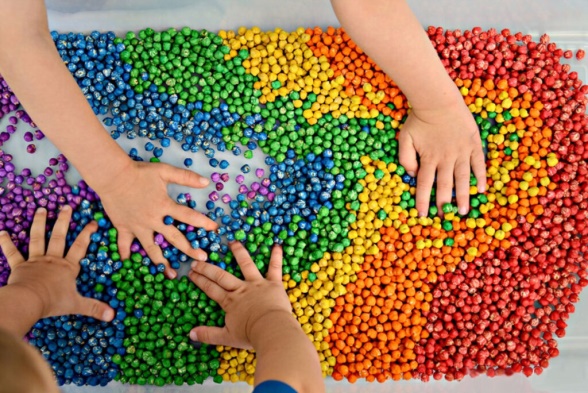 Круг задач сенсомоторного воспитания:1. Совершенствование двигательных функций (развитие и совершенствование общей (крупной) и ручной (мелкой) моторики, формирование графомоторных навыков.2. Тактильно-двигательное восприятие.3. Развитие слухового восприятия.4. Развитие зрительного восприятия.5. Восприятие формы, величины, цвета.6. Восприятие особых свойств предметов (вкус, запах, вес).7. Восприятие пространства и времени.Игра – универсальный способ воспитания и обучения маленького ребёнка. Она приносит в жизнь ребёнка радость, интерес, уверенность в себе и своих возможностях. Почему акцент в выборе игр для детей стоит делать на сенсорные и моторные игры? Сенсомоторный уровень является базовым для дальнейшего развития высших психических функций: восприятия, памяти, внимания, воображения, мышления, речи.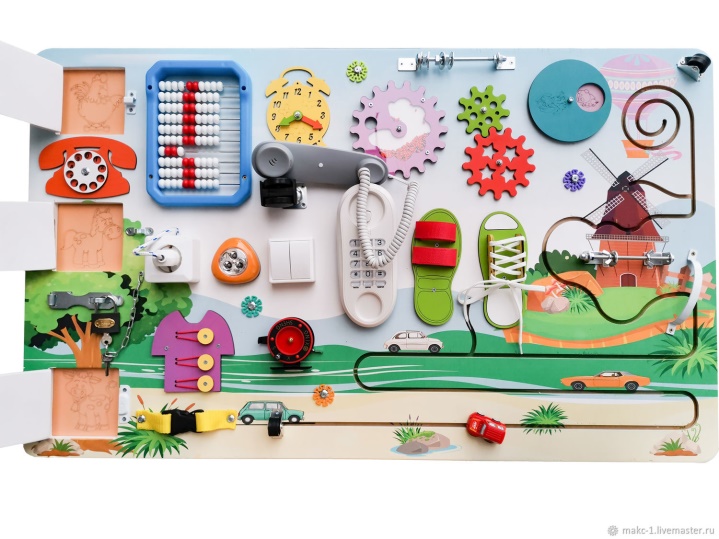 Сенсорные игры. Эти игры дают опыт работы с самыми разнообразными материалами: песком, глиной, бумагой. Они способствуют развитию сенсорной системы: зрения, вкуса, обоняния, слуха, температурной чувствительности. Все органы, данные нам природой, должны работать, а для этого им необходима «пища».Моторные игры (бег, прыжки, лазание). Не всем родителям нравится, когдаребенок бегает по квартире, залезает на высокие предметы. Безусловно, прежде всего надо подумать о безопасности ребенка, но не стоит запрещать ему активно двигаться.Мероприятия (игры, упражнения, продуктивная деятельность и т.д.) на развитие сенсомоторики:рисование пальцами, кистью, кусочком ваты и т.д.;лепка из глины, пластилина, теста;игры с крупной и мелкой мозаикой, конструктором;застёгивание и расстегивание пуговиц;всевозможные шнуровки;нанизывание колец на тесьму;вырезание аппликация из разного материала (бумага, ткань, пух, вата, фольга);конструирование из бумаги (оригами);макраме (плетение из ниток, веревок);собирание пазлов;сортировка мелких предметов (камушки, пуговицы, желуди, бусинки, крупы,ракушки), разных по величине, форме, материалу.использование массажных мячей«Шариковые» ванны» «Осязательные ванны»тактильные панно «Сенсорная тропа для ног» самомассажигры с водой, песком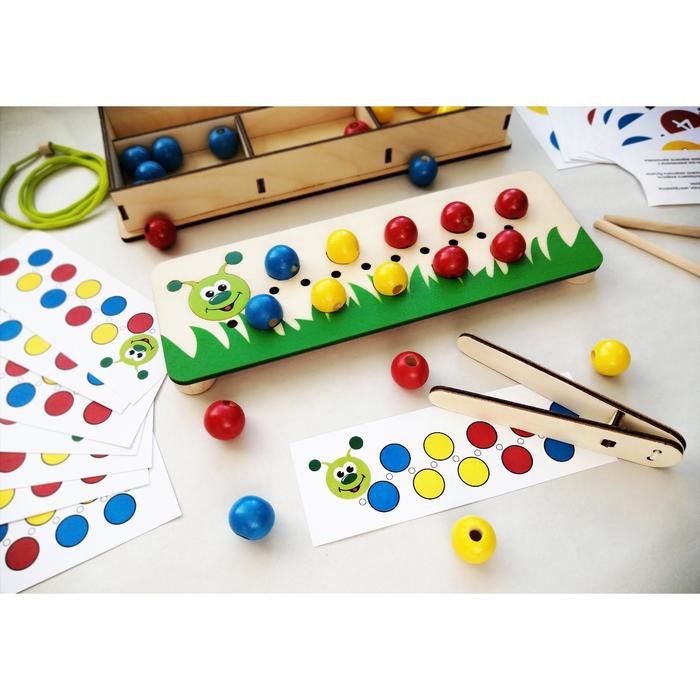 